Pressemelding								Årnes, 21.06.2016Ecover – nå også SvanemerketNåværende EU Ecolabel vil bli erstattet av det nordiske Svanemerket på utvalgte Ecover produkter. Grunnen til at Ecover har valgt Svanemerket, er blant annet fordi kriteriene for å kunne bruke dette merket er veldig strenge. Produkter merket med Svanemerket møter ekstremt strenge miljø- og ofte klimakrav: Hele livsløpet til produktet blir grundig analysert, det vil si produktets innvirkning på miljøet fra råvare/kilde til avfall. Kriterier er også satt med hensyn til kvalitet, helsemessige aspekter og ytelse/funksjonalitet.     - Grønne produkter kommer fra grønne fabrikker, sier Brand Manager Stine Alstad Quille. Ecovers fabrikk i Belgia er blant annet verdens første miljøvennlige fabrikk: ISO 140001-sertifisert og bygd med bærekraftige konstruksjonsmaterialer, naturlig isolasjon og med tak dekket av sedum. Ecover er sertifisert B Corp (Benefit Corporation). Dette er nok kanskje en hittil ukjent sertifisering i Norge, men kort oppsummert kan man si at B Corp er for selskaper det Fairtrade er for kaffe: Det er en sertifisering som rangerer selskaper på bakgrunn av deres sosiale og miljømessige resultater, ansvarlighet og åpenhet. Ved å endre til Svanemerket så forsterker Ecover sin merkevare ytterligere her i Norge og gjør det enda enklere for forbruker å velge riktig, sier Alstad Quille.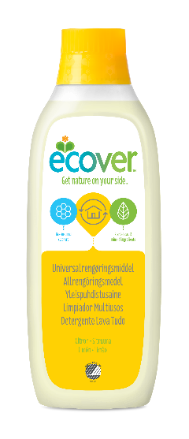 For mer informasjon – ta kontakt med Stine Alstad Quille i Alma Norge AS: Tlf: +47 67 21 05 00, e-post: stine.alstad.quille@alma.noOm Ecover Ecover er en serie miljøvennlige rengjøringsprodukter basert kun på plante- og mineralressurser og som er hurtig og fullstendig biologisk nedbrytbare. Produktene er selvsagt ikke testet på dyr og har minimal påvirkning på livet i vannet.Ecover henter inspirasjon fra naturen og utvikler produkter som gjør renere mer rent ved å utnytte naturens genialitet. Det er derfor Ecover, i motsetning til mange tradisjonelle rengjøringsprodukter, sørger for strålende rengjøring som er mye mildere og mer skånsom mot planeten. 